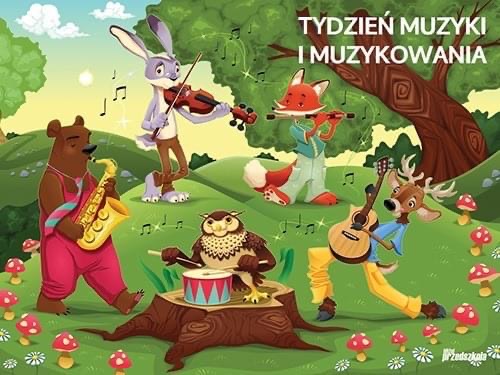 Tydzień muzyki i muzykowaniaKochane dzieciaczki i drodzy rodzice,Nasze zdalne nauczanie wypełni znowu muzyka. Zaczniemy od piosenki „W naszym przedszkolu pełno muzyki” – link do piosenki znajdziecie poniżej:https://youtu.be/HzuQmEf9pbc Wiecie już o co chodzi? O instrumenty, którymi są nasze ręce, nogi, brzuchy. Czyli będziemy grać na naszych własnych „instrumentach” . Teraz zaśpiewajcie jeszcze raz tę piosenkę i dołączcie klaskanie, tupanie, klepanie po brzuchu.To teraz sprawdźcie czy macie uszy gotowe do słuchania, a oczy gotowe do patrzenia. Poznamy dziś instrumenty muzyczne. Zapraszam do obejrzenia filmu „Dźwięki i odgłosy - instrumenty muzyczne”https://youtu.be/MadTiSUv4JoTeraz sprawdzimy jak wyglądają – narysuj po śladach instrumenty i nazwij każdy z nich.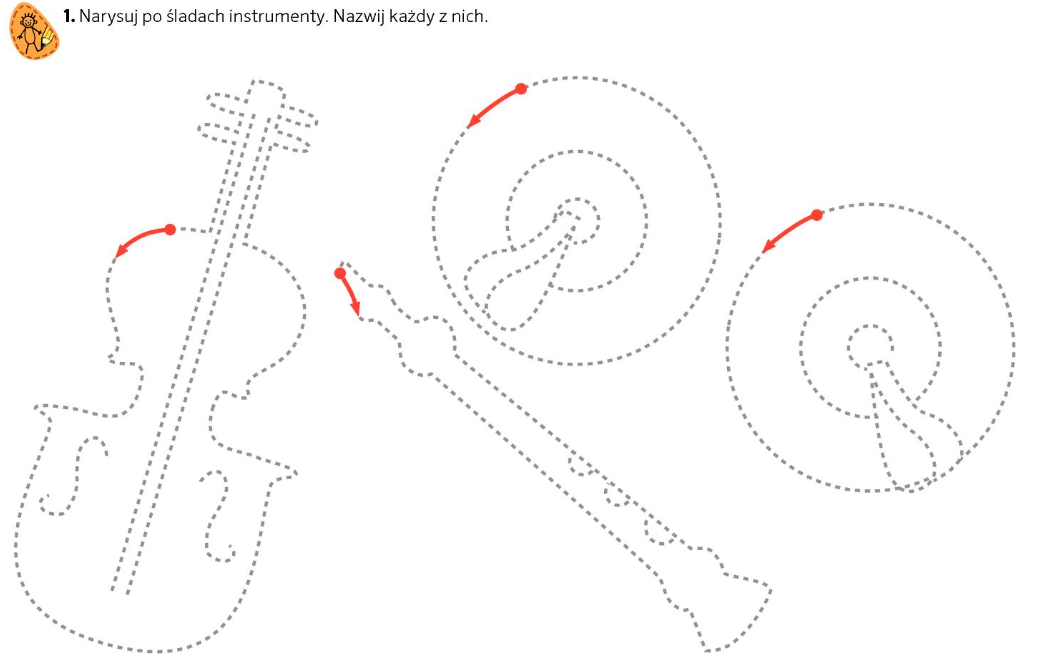 A na koniec trzeba zapraszam do zabawy z rytmem „Rytmiczne buty”- przygotujcie swoje buciki lub kapciuszki i do dzieła- taniec bucikowy czas zacząć!https://www.youtube.com/watch?v=qDyNtyiexNoŻyczę wszystkim dobrej zabawy z muzyką i pozdrawiam Was cieplutko.Izabela Wawrzyniak